Әл-Фараби атындағы Қазақ Ұлттық УниверситетіФилософия және саясаттану факультетіПедагогика және білім беру менеджменті кафедрасы1. Педагогикалық өлшемдердің теориялық негіздері. Оқулық, толықт. 2-бас. Ш.Т. Таубаева, Г.А. Мұратбаева, С.С. Қоңырбаева. – Алматы: Қазақ университеті, 2021. – 297 бет2. Теоретические основы педагогических измерений. Учебник: Ш.Т. Таубаева, Г.А. Муратбаева, С.С. Конырбаева. – Алматы: Қазақ университеті, 2021. –  264 с.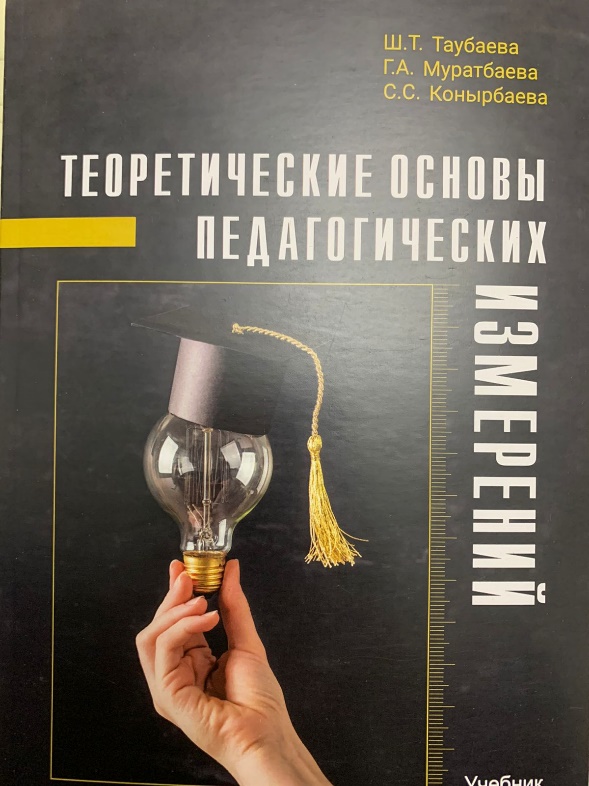 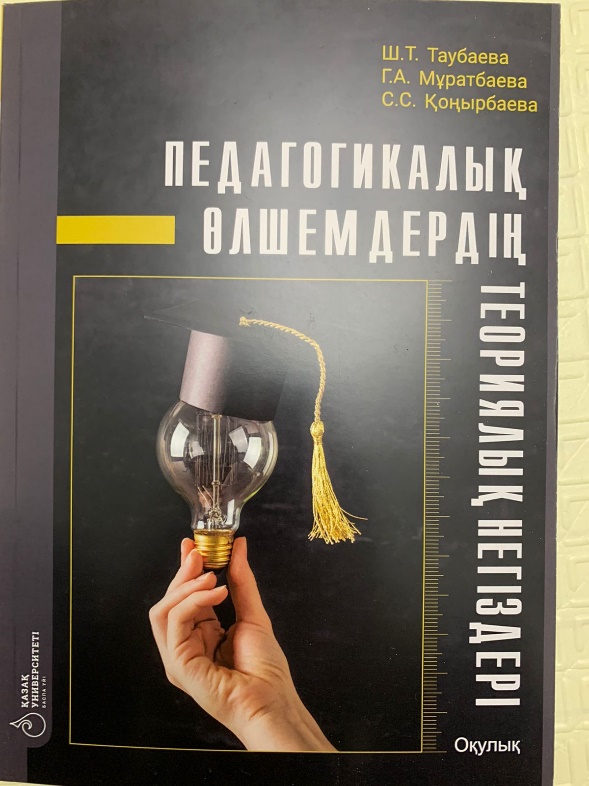 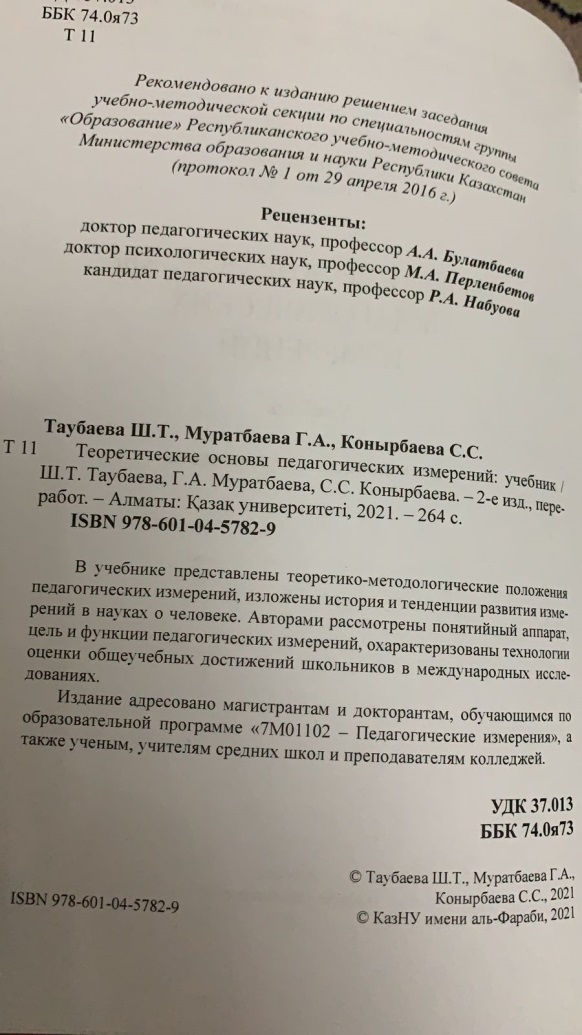 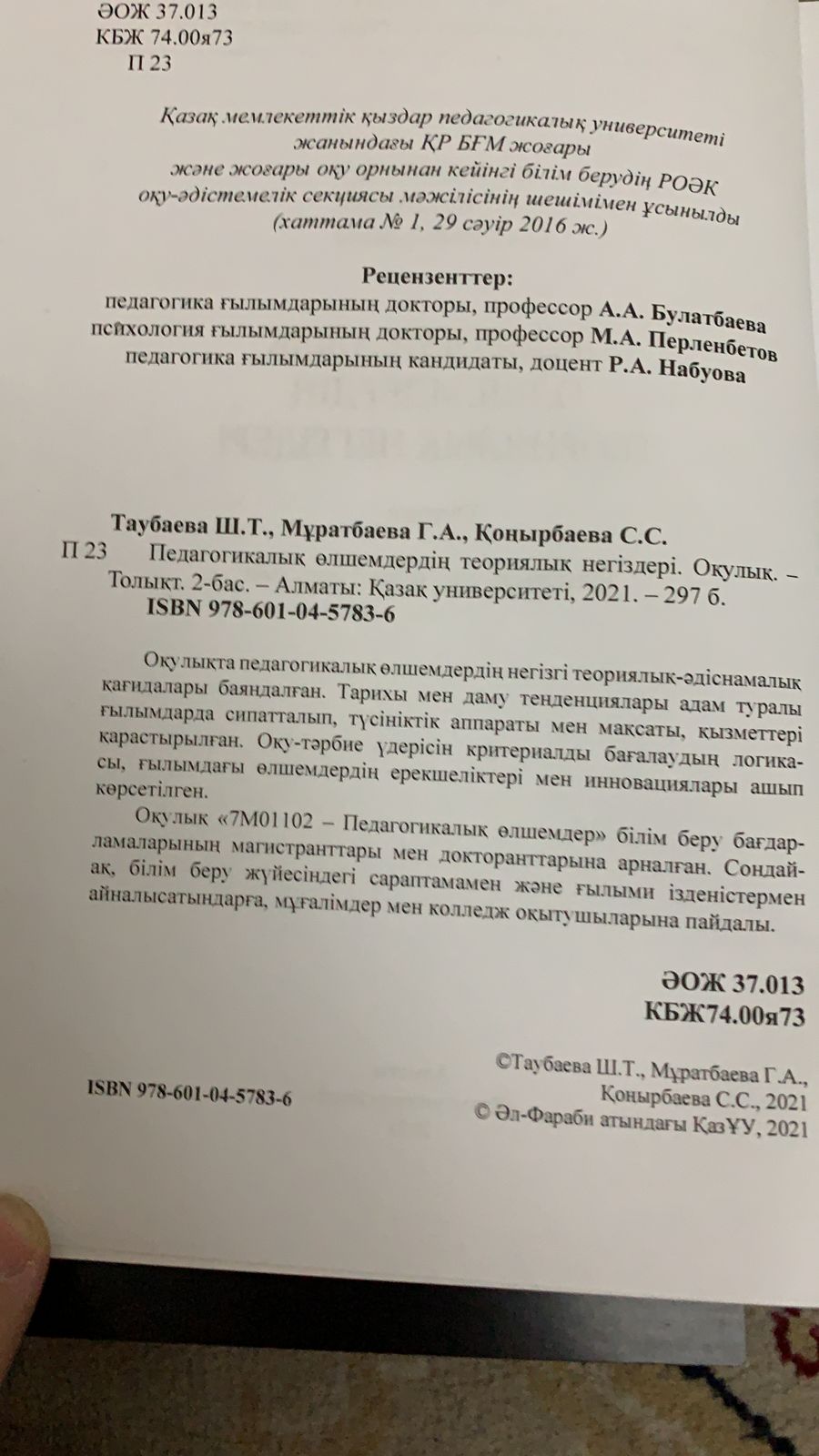 №Автордың аты-жөніБасылымның атауыБасылым түріКафедраЕскертулер1Ш.Т. Таубаева, Г.А. Мұратбаева, С.С. Қоңырбаева.Педагогикалық өлшемдердің теориялық негіздері (на каз. яз)оқулықПедагогика және білім беру менеджменті4 квартал 20212Ш.Т. Таубаева, Г.А. Муратбаева, С.С. КонырбаеваТеоретические основы педагогических измерений(на каз.яз)Учебник4 квартал 2021